D/Dª.       , con DNI/NIE/PASAPORTE Nº       y         años de edad,DECLARACumplir con los siguientes requisitos establecidos en el apartado décimo de la convocatoria de subvenciones aprobada por la Resolución del Servicio Público de Empleo de Castilla y León, por la que se convocan, de acuerdo a lo establecido en la Orden EEI/827/2019 y sus modificaciones posteriores, subvenciones públicas y se regula el procedimiento de concesión para el año 2023, en el ámbito de colaboración con entidades sin ánimo de lucro que contraten personas desempleadas para la prestación de servicios de interés general y social y Castilla y León.  No haber sido un trabajador que  en los doce meses anteriores a la fecha de inicio de la contratación por la que se ha solicitado esta subvención, hubiera sido ya destinatario bien de estas subvenciones, bien de las subvenciones, cofinanciadas por el Fondo Social Europeo (FSE), destinadas a la contratación temporal de personas desempleadas y de personas beneficiarias de Renta Garantizada de Ciudadanía, por entidades sin ánimo de lucro, para la realización de obras y servicios de interés general y social, en el ámbito territorial de la Comunidad de Castilla y León.  No ostentar ningún cargo de dirección ni ser miembro de los órganos de administración, gobierno o representación de la Fundación Universidad de Valladolid	Asimismo, declara aceptar las bases y normas de funcionamiento establecidas para este proceso de selección.Para que conste a los efectos oportunos, lo firmo en       a       de       de 2023.Fdo:      Desplazarse entre los campos mediante la tecla  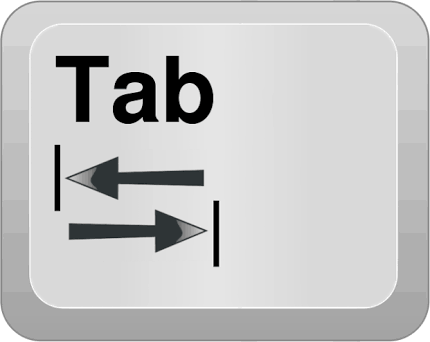 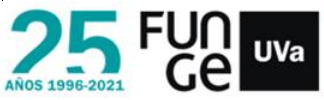 ANEXO I: DECLARACIÓN RESPONSABLE I‐LAB22 BRevisión: 1Fecha: Mayo 2022